SESSION PLANSESSION TEN:  ONLINE RELATIONSHIPSKey Stages 3 and 4Aim of the Session:To have a clear understanding of what sexting and grooming are.To explore the impact on relationships of chat rooms and electronic communicationsYou will need: Time: 50 minutesWorksheet 1: DEE (A3)Worksheet 2: Sam's StoryWorksheet 3: SAM (A3)Paper /pens
Film clip 'Exposed' – CEOP (10 mins)Handout One: Surfing safety useful information and support(PowerPoint 'Online Relationships'- additional information for the facilitator)Introduction  ActivityIntroduce the CEOPS video 'Exposed' about sexting. Put into groups and hand out A3 size Worksheet 1: 'DEE'. Ask the groups to read through the questions and from what they saw on the video write down their responses in the column headed 'DEE A'. Take feedback. Ensure the following points are included:Bullying / harassmentLack of control of imagesYour ‘digital footprint’Future career / job issuesWhere the images might end up…The legal implications Ask them to consider how it would have turned out if it had been Dee's boyfriend who had photographed himself and sent the images to Dee and she had distributed them. Complete column 'DEE B' noting any differences in the responses to the questions in these circumstances. Take feedback.Main Activity: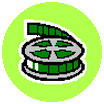 Distribute worksheet 2 'Sam's Story' and A3 size Worksheet 3 SAM. Tell young people that this is another example of an online relationship. Ask them to read through Sam's story which is a real life case study of a young person from Lancashire. On worksheet 3 read through the questions and from the case study write down their responses in column headed 'SAM A'. Young people may ask if Sam is male or female, tell them they can decide.  When they have completed the 'SAM A' column, ask them to complete column 'SAM B' noting any differences in the responses to the questions if Sam was the opposite gender to the one they assigned in the first place.Take feedback. Challenge any sexist or homophobic comments or opinions that might be expressed.Plenary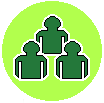                                (5 minutes) Develop a definition of sexting.What was a crunch moment for Dee?Develop a definition of grooming.What was a crunch moment for Sam?How can you report any concerns you have about people online? 